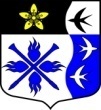 ЛЕНИНГРАДСКАЯ ОБЛАСТЬЛУЖСКИЙ МУНИЦИПАЛЬНЫЙ РАЙОНАДМИНИСТРАЦИЯ ТОРКОВИЧСКОГО СЕЛЬСКОГО ПОСЕЛЕНИЯ ПОСТАНОВЛЕНИЕ                                                                                                                ПРОЕКТ          В соответствии  с  Федеральным законом от 27.07.2010  № 210-ФЗ  года «Об организации предоставления государственных и муниципальных услуг».ПОСТАНОВЛЯЮ: 1. Утвердить  административный регламент по  предоставлению муниципальной услуги «Утверждение проекта организации и застройки территории садоводческого, огороднического или дачного некоммерческого объединения ». (приложение ).2. Разместить административный регламент на официальном сайте администрации Торковичского сельского поселения Лужского муниципального района Ленинградской области www.torkovichiadm.ru.3. Контроль за выполнением настоящего постановления оставляю за собой.Об утверждении   административного регламента предоставления администрацией Торковичского сельского поселения  муниципальной услуги  «Предоставление земельных участков, находящихся в собственности МО Торковичское сельское поселение, гражданам для индивидуального жилищного строительства, ведения личного подсобного хозяйства в границах населенного пункта, садоводства, гражданам и крестьянским (фермерским) хозяйствам для осуществления крестьянским (фермерским) хозяйством его деятельности».Глава администрацииТорковичского сельского поселения:                                      Е.В.Иванова